CHAPTER 603-AFEDERAL AID§15401.  Administration of federal aid1.  Authorization to administer funds.  The department may administer all allotments of federal funds pertaining to schools, educational programs and institutions of higher education.  The commissioner shall act for the department except where otherwise specified in the law.[PL 1985, c. 797, §55 (NEW).]2.  Award of subgrants.  The department may award subgrants to school administrative units, private schools, nonprofit corporations, institutions of higher learning or other persons for purposes related to education out of federal grant funds when those subgrants are permitted by the terms under which the federal funds are available.  Those subgrants shall be made in conformity with applicable federal requirements and with appropriate state accounting requirements and in accordance with rules of the department.[PL 1985, c. 797, §55 (NEW).]3.  Rulemaking.  The department may adopt rules to implement this section.[PL 1985, c. 797, §55 (NEW).]4.  Rural school administrative unit.  For purposes of allocating federal funds under the federal Every Student Succeeds Act of 2015, 20 United States Code, Chapter 70, Subchapter V, "rural school administrative unit" means a school administrative unit in which no single municipality within the school administrative unit has a population over 8,000 residents for purposes of federal funding under the Every Student Succeeds Act.[PL 2019, c. 398, §28 (NEW).]SECTION HISTORYPL 1985, c. 797, §55 (NEW). PL 2019, c. 398, §28 (AMD). The State of Maine claims a copyright in its codified statutes. If you intend to republish this material, we require that you include the following disclaimer in your publication:All copyrights and other rights to statutory text are reserved by the State of Maine. The text included in this publication reflects changes made through the First Regular and First Special Session of the 131st Maine Legislature and is current through November 1, 2023
                    . The text is subject to change without notice. It is a version that has not been officially certified by the Secretary of State. Refer to the Maine Revised Statutes Annotated and supplements for certified text.
                The Office of the Revisor of Statutes also requests that you send us one copy of any statutory publication you may produce. Our goal is not to restrict publishing activity, but to keep track of who is publishing what, to identify any needless duplication and to preserve the State's copyright rights.PLEASE NOTE: The Revisor's Office cannot perform research for or provide legal advice or interpretation of Maine law to the public. If you need legal assistance, please contact a qualified attorney.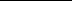 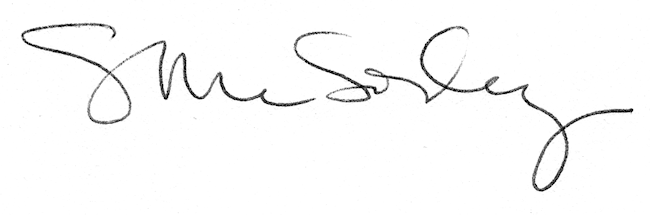 